活动负责人概述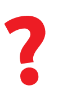 为什么？“如果没有我们的参与，就不要替我们做决定”(Nothing About Us Without Us) 这一座右铭依托于残障人士参与原则。运动员每天在我们的活动中都代表着特殊奥林匹克运动会。他们应该参与我们所有活动的策划和执行。特殊奥林匹克运动会举办许多类型的活动，要成功举办活动，运动员不仅要成为受益者，还必须发挥领导作用。这包括地方、国家和国际级体育比赛、筹款活动，甚至是关于健康计划、学校和领导力等方面的特殊奥林匹克运动会项目活动。运动员参与其中一些活动的经验在为其他运动员策划类似活动时会非常有帮助且适用。他们了解其他运动员需要和想要什么。做什么？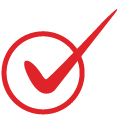 活动负责人的职责是参与特殊奥林匹克运动会活动的策划、推广和执行过程。运动员可以在赛前、赛中和赛后担任多种类型的领导者角色。他们将根据自己的技能、经验和兴趣，决定如何参与特殊奥林匹克运动会活动。有智力障碍的活动负责人不仅仅是委员会在提出想法后将想法付诸实践的意见提供者。活动负责人需要从一开始就参与其中，并参与战略规划过程。领导角色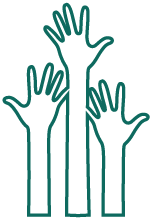 以下是有智力障碍的活动负责人可以参与的领导角色示例：1. 策划活动活动场地选择功能区委员会成员（如评估委员会、后勤、公共关系、交通、志愿者、社区参与、筹款等）2. 推广活动发言人（如进行采访、设计或制作活动材料、通过社交媒体传递信息。）3. 执行活动在活动中担任志愿者或工作人员。培训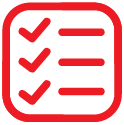 培训课程的目的是为有智力障碍的活动负责人提供所需的知识，使他们能够在特殊奥林匹克运动会活动的策划、推广和执行中担任领导角色。活动负责人培训课程分为以下两部分：第 I 部分这些课程侧重于特殊奥林匹克运动会活动以及适用的领导角色类型。所有抱负远大的有智力障碍的活动负责人都必须完成这些培训。第 II 部分这部分专门针对技能培养，课程将取决于有智力障碍的活动负责人想要担任的领导角色。授课方式和资源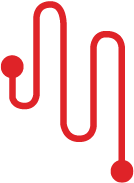 您可以使用这些资源以最适合自己的方式（线上或现场）提供培训。手册该手册供学员在课程期间使用。辅导员指南辅导员指南旨在帮助工作人员通过线上网络研讨会促进讨论。PowerPoint 幻灯片PowerPoint 幻灯片用于在讨论期间呈现可视化内容。您可以访问所有活动负责人资源（单击此处即可）。https://www.dropbox.com/sh/4buhrduqlhaicsu/AAAHAxuccN2t6sJnKailW7DDa?dl=0第 I 部分主题说明预计时间第 I 部分第 1 课：特殊奥林匹克运动会活动您将了解特殊奥林匹克运动会在世界各地举办的活动类型25 分钟第 I 部分第 2 课：策划特殊奥林匹克运动会活动您将了解在策划活动时可以担任哪些类型的领导角色60 分钟第 I 部分第 3 课：推广特殊奥林匹克运动会活动您将了解有关特殊奥林匹克运动会如何推广其活动的重要信息30 分钟第 I 部分第 4 课：在特殊奥林匹克运动会活动中担任志愿者您将了解您可以在特殊奥林匹克运动会活动中担任哪些志愿者角色30 分钟第 II 部分领导角色课程预计时间第 II 部分活动策划人员管理时间运动员代表第 1 课为会议做准备第 2 课会议行为第 5 课委员会2 小时2.5 小时第 II 部分活动推广人员全球信使或健康信使4.5 小时8 小时第 II 部分活动志愿者管理时间与他人互动融合领导力2 小时2 小时2 小时